Supplemental resultsA                         B Figure S1. SphKs mRNA expression in peripheral blood mononuclear cells of septic patients and non-septic patients. SphK1 (A) and SphK2 (B) mRNA expression in peripheral blood mononuclear cells of septic patients (n=4) and non-septic patients (n=4) were assessed by real-time quantitative polymerase chain reaction. Dots represent data from individual subjects. Data are presented as means±SD with Mann-Whitney test. *P<0.05.A                           B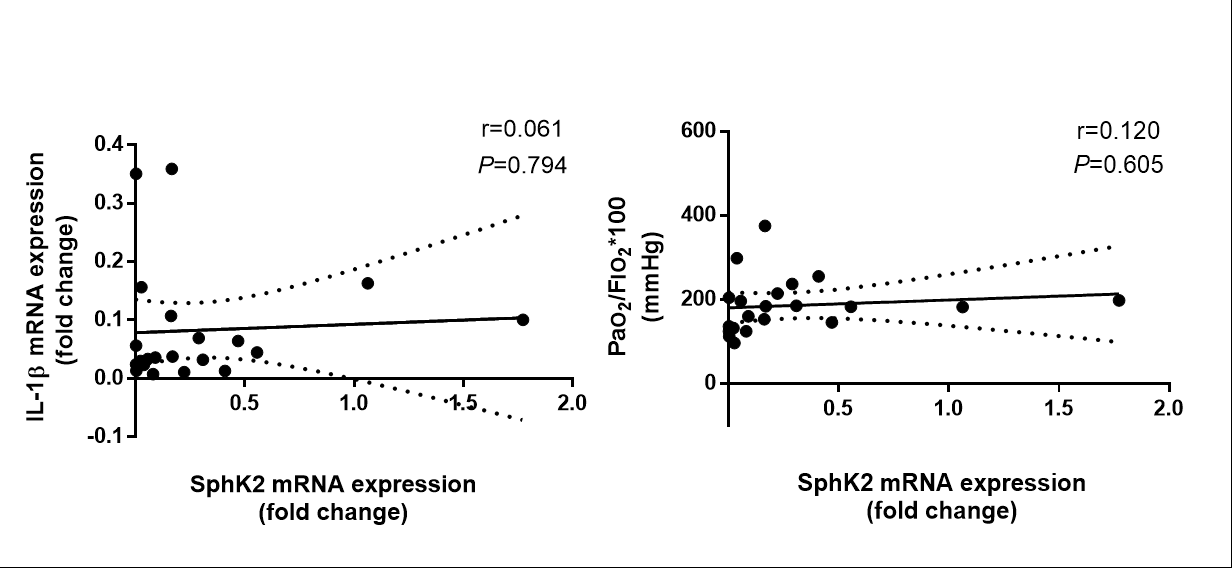 Figure S2. SphK2 mRNA expression does not correlate with IL-1 β mRNA expression of peripheral blood mononuclear cells or PaO2/FIO2 ratios in septic patients. Correlation of SphK2 mRNA expression with IL-1β mRNA expression in peripheral blood mononuclear cells (A) and with PaO2/FIO2 ratios (B) in septic patients (n=21). Data were analyzed with linear regression analysis with a 95% confidence interval.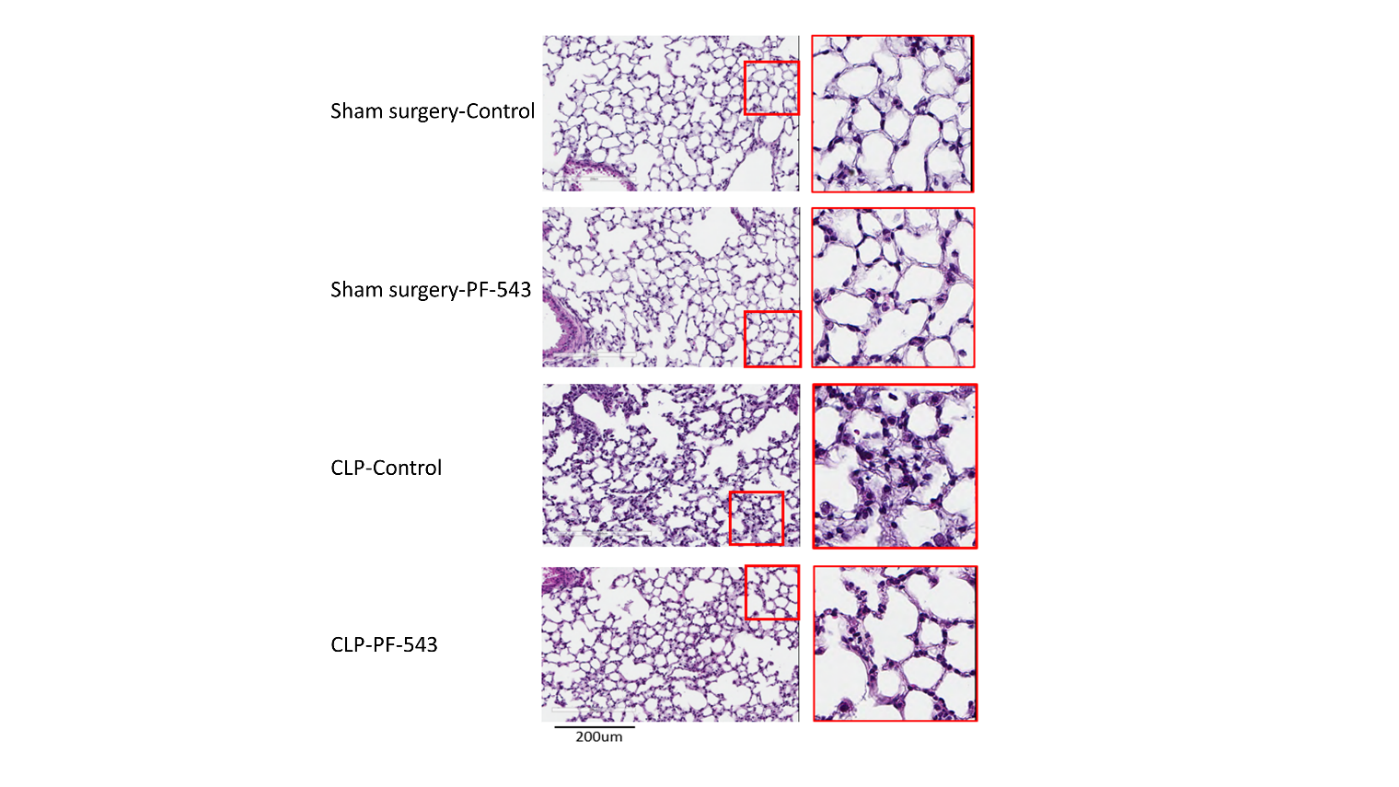 Figure S3. Inhibition of SphK1 improves lung injury in septic mice. Mice were subjected to sham surgery or cecal ligation and puncture. Immediately after surgery, mice were intraperitoneally injected with PF-543 (10mg/kg) or control. Lung tissues were harvested 24 hours after surgery for Hematoxylin and Eosin staining. Scare bar: 200um.A                           B 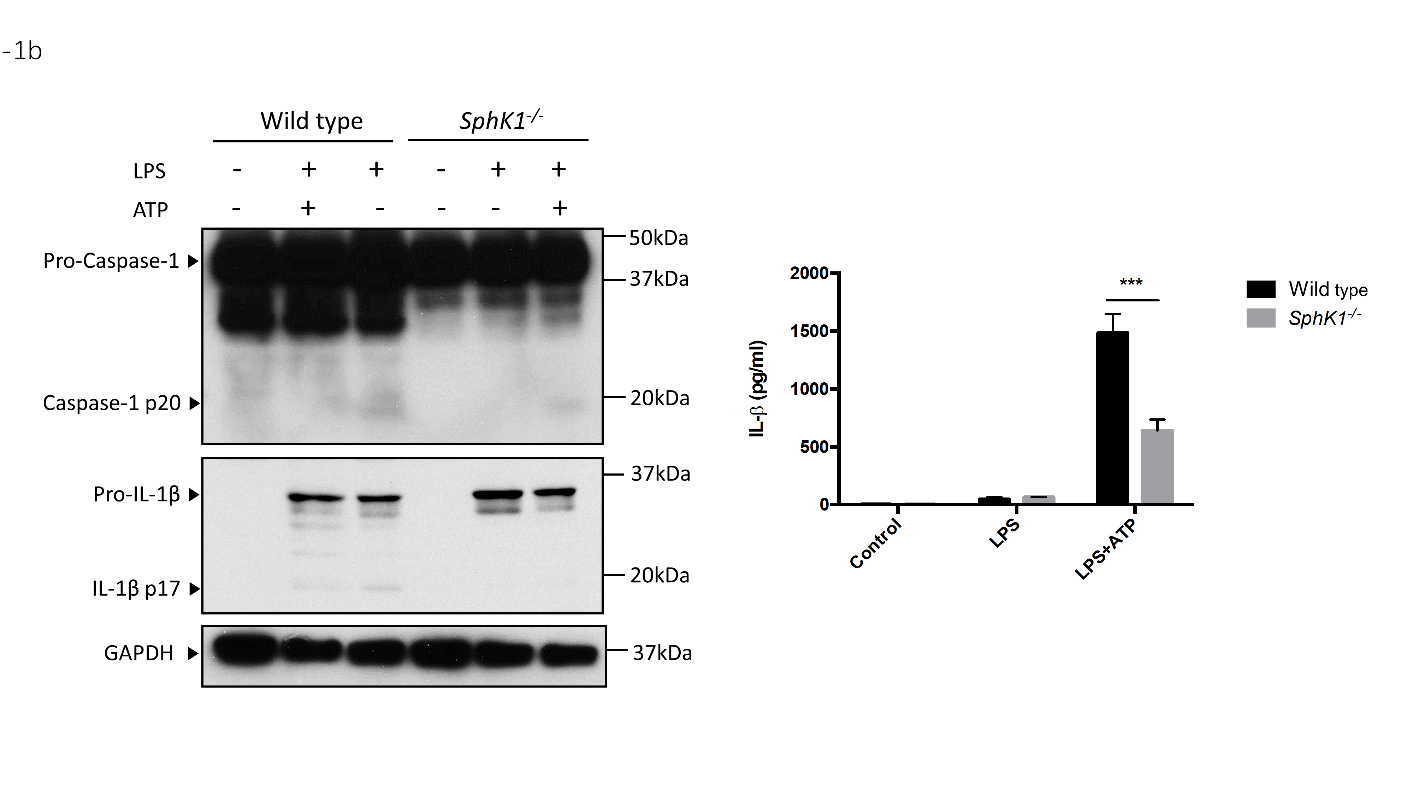 Figure S4. SphK1 deletion suppresses NLRP3 inflammasome activation in macrophages. Wild-type and SphK1-/- macrophages were primed with lipopolysaccharide (LPS, 1ug/ml) for 3 hours, and subsequently incubated with adenosine triphosphate (ATP, 5mM) for 30 min. (A) Representative immunoblot of caspase-1 p20 and IL-1β in cell lysates. (B) IL-1β release in supernatants was measured by enzyme linked immunosorbent assay. Data are presented as means±SD with Student‘s t test (n=3). ***P<0.001.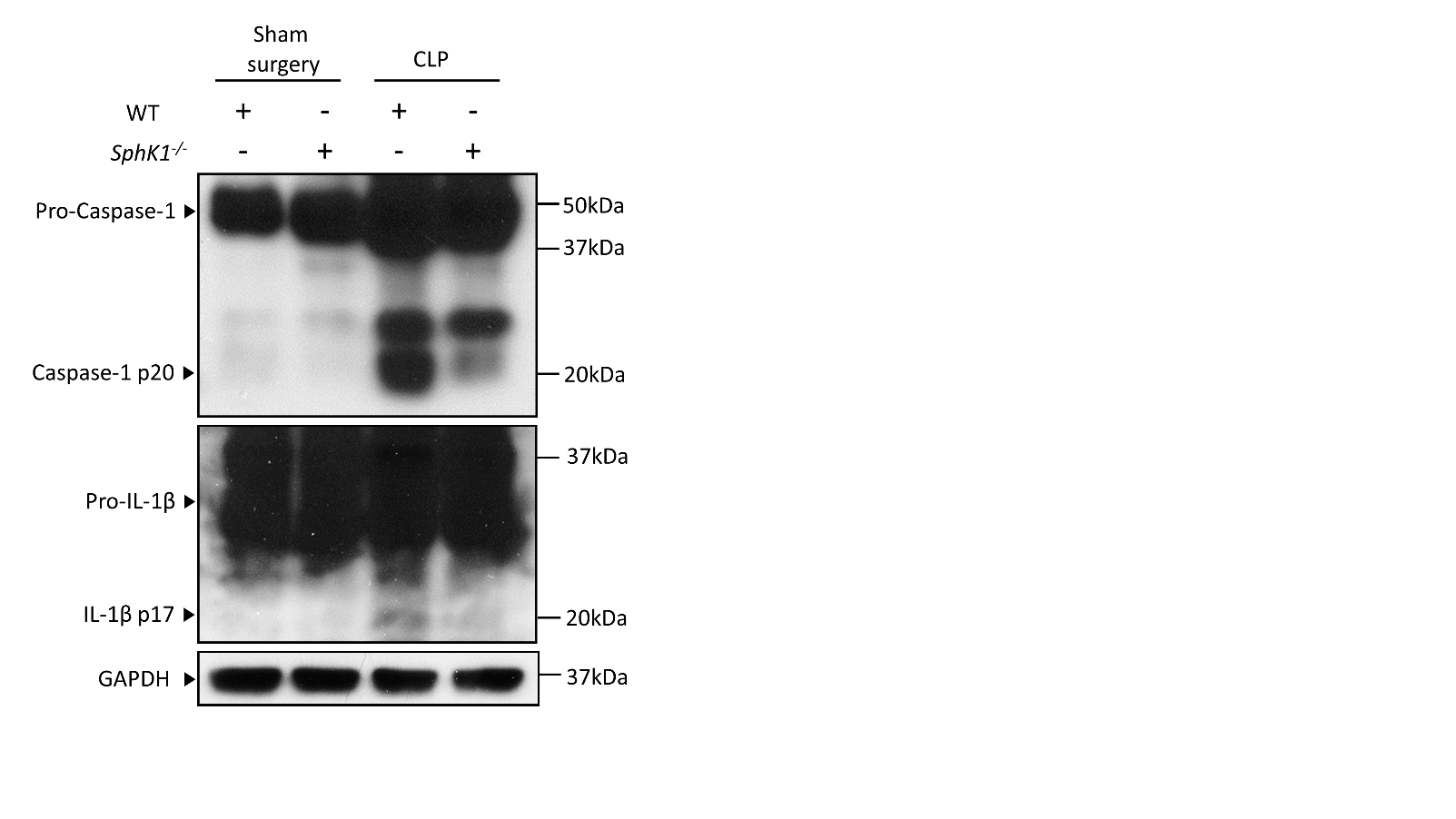 Figure S5. SphK1 deletion inhibits NLRP3 inflammasome activation in lungs of septic mice. Lung tissues were harvested from wild type and SphK1-/- mice 24 hours after surgery. Immunoblot of caspase-1 activation and IL-1β maturation in whole lung lysates.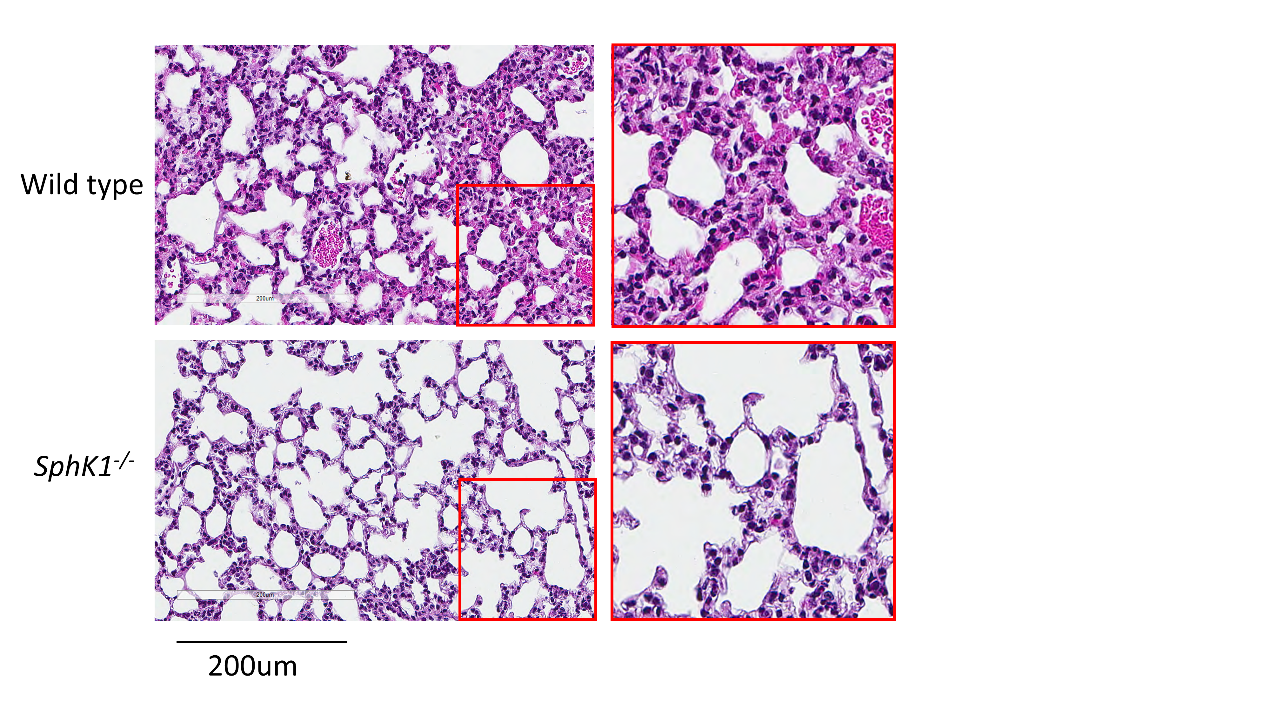 Figure S6. SphK1 deletion improves lung injury in septic mice. SphK1-/- and wild-type mice were subjected to sham surgery or cecal ligation and puncture. Lung tissues were harvested 24 hours after surgery for Hematoxylin and Eosin staining. Scare bar: 200um.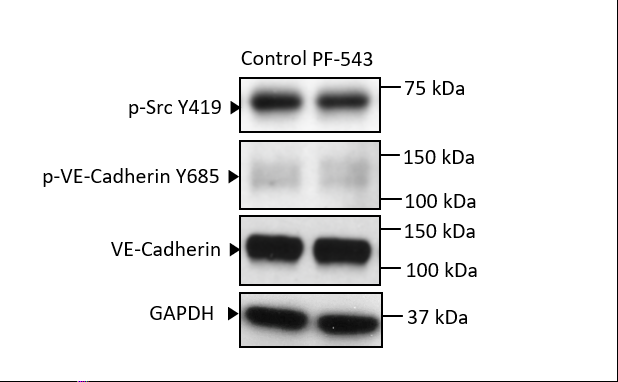 Figure S7. PF-543 does not affect VE-Cadherin and Src activation in endothelial cells. Human lung microvascular endothelial cells were incubated with PF-543 or control for 24 hours. The cell lysates were immunoblotted with antibodies as indicated.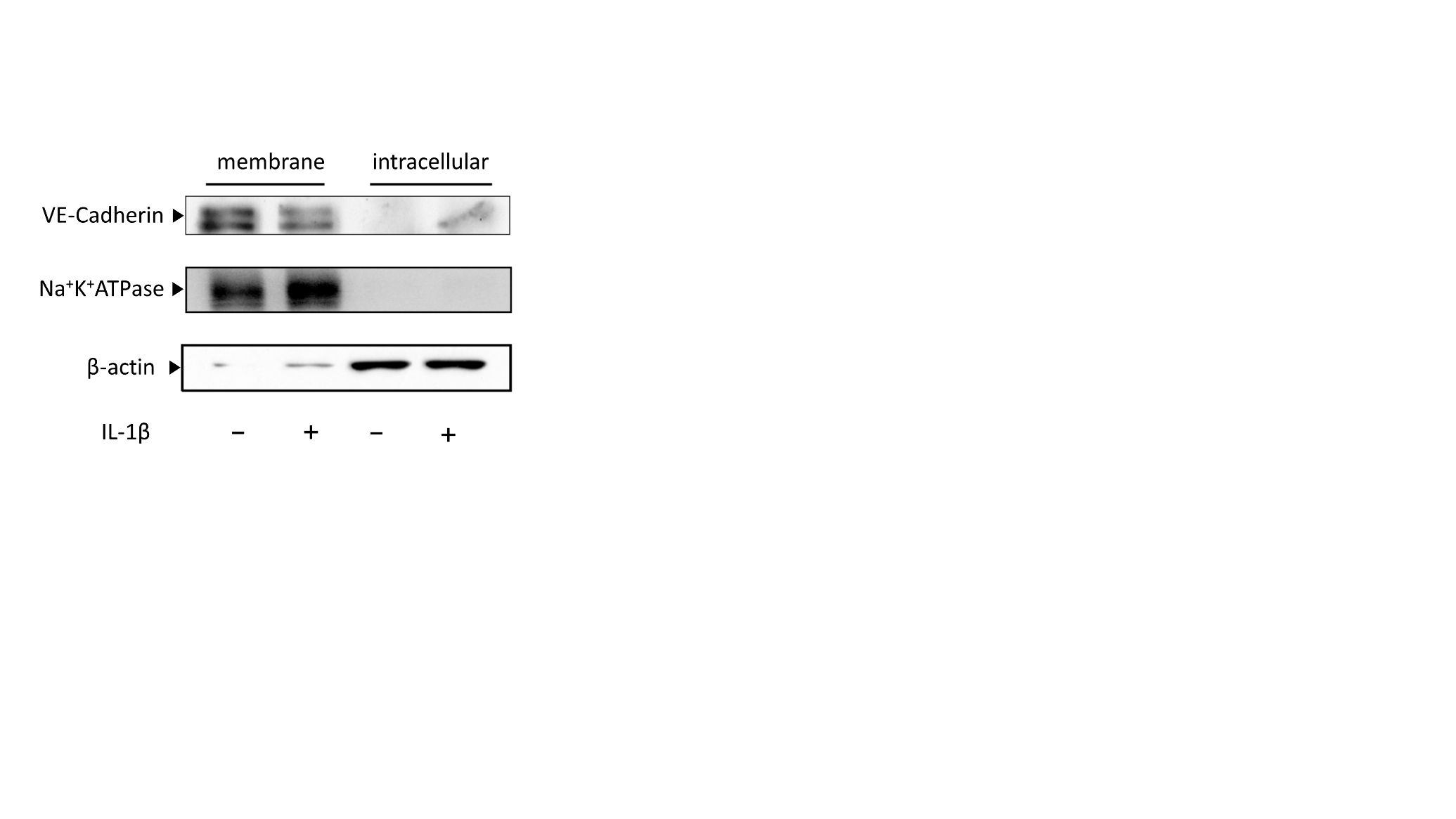 Figure S8. IL-1β induces VE-Cadherin internalization on endothelial cells. Human lung microvascular endothelial cells were challenged with recombinant human IL-1β (200ng/ml) or control for 24 hours. Cell membrane fraction and intracellular fraction were immunoblotted with VE-Cadherin.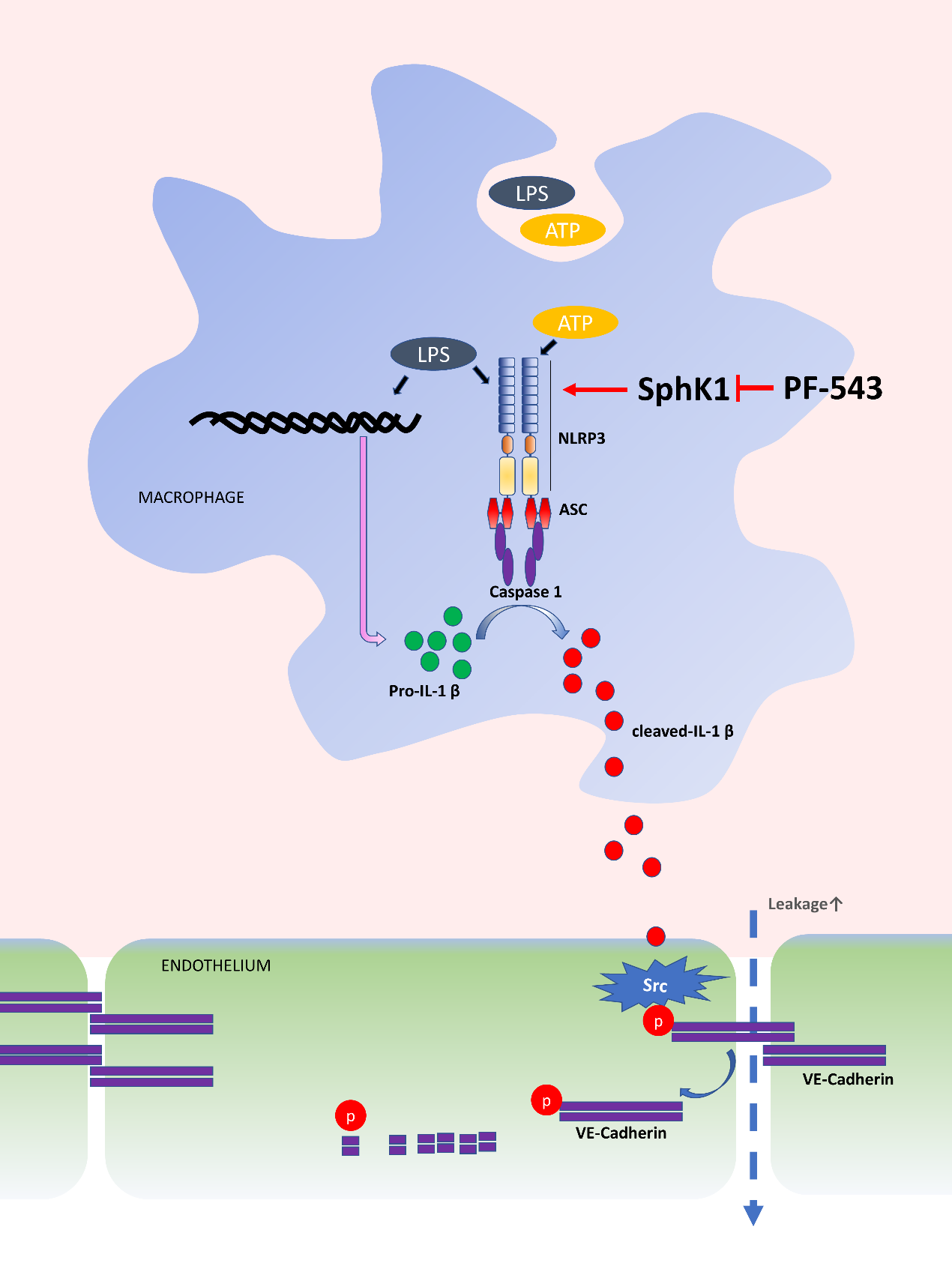 Figure S9. Inhibition of sphingosine kinase 1 attenuates sepsis-induced microvascular leakage via inhibiting macrophage NLRP3 inflammasome activation. NLRP3 inflammasome activation includes initial transcriptional upregulation of NLRP3 and pro-IL-β via stimulation of Toll-like receptor by lipopolysaccharide (LPS), and secondary activation of NLPR3 by damage-associated molecular patterns such as ATP, resulting in activation of caspase-1, which cleaves pro-IL-1β into bioactive pro-inflammatory mediator. Cleaved IL-1β released from macrophages activates Src in endothelial cells. VE-Cadherin in endothelial cell membrane is phosphorylated by activated Src and internalized into cytosol, leading to disassembly of adherens junctions and increased vascular permeability. Selective inhibition of SphK1 with PF-543 suppresses NLRP3 inflammasome activation, sequentially blocks release of IL-1β from macrophages, and thereby improves sepsis-induced microvascular leakage. Table S1. PrimersTable S2. Key Reagents and AntibodiesTable S3. Clinical Characteristics of Septic PatientsGeneForward PrimerReverse PrimerGAPDH5’- GGAGCGAGATCCCTCCAAAAT -3’5’- GGCTGTTGTCATACTTCTCATGG -3’SPHK15’- GGCTGCTGTCACCCATGAA-3’5’-TCACTCTCTAGGTCCACATCAG-3’SPHK25’- AGCGTGGTAGCCACTTCAG-3’5’- GAGCAGTGTACCGATGCCA-3’IL-1β5’- ATGATGGCTTATTACAGTGGCAA-3’5’-GTCGGAGATTCGTAGCTGGA-3’Reagents or AntibodiesManufacturer Model NumberReagents Reagents Reagents Ficoll-HypaqueGE Healthcare17544202TRIzol reagentInvitrogen15596026Reverse Transcription Master MixEZbioscienceA0010SYBR Green qPCR Master MixEZbioscienceA0001Evan Blue DyeSigmaE2129-10GPF543SigmaPZ0234-5MGATPSigmaA2383-1GRecombinant human IL-1βSino Biological10139-HNAEProtein A/G PLUS Agarose beards Santa Cruzsc-2003Primary antibodies Primary antibodies Primary antibodies anti-NLRP3AdipoGenAG-20B-0014-C100anti-Caspase-1 (p20)AdipoGenAG-20B-0042-C100anti-IL-1βR&D systemsAF-401-NAanti-VE-CadherinSanta Cruzsc6458anti-p-VE-Cadherin Y685Abcamab119785anti-c-Src Tyr416Cell signaling2109Santi-p-SrcCell Signaling6943Santi-Na+-K+ATPaseAbcam ab58475anti-β-actinSanta Cruzsc47778anti-GAPDHProteintech60004PatientsnumberSexAgeSOFA24hPaO2/FiO2 ratio Site of infectionDiagnosis1Male317145Acute suppurative appendicitisSeptic shock2Female704184Acute cholangitisSepsis3Male464237Acute peritonitisSepsis4Male6112255Acute peritonitisSepsis5Male7711375Acute peritonitisSepsis6Male6717124Acute suppurative cholangitisSeptic shock7Male684185PyothoraxSepsis8Male525182.5PyothoraxSepsis9Male725182PyothoraxSepsis10Male6811160Acute peritonitisSepsis11Male735124PyothoraxSepsis12Male6411136PyothoraxSepsis13Male685204PyothoraxSepsis14Male665153PeumoniaSepsis15Male714112PyothoraxSepsis16Male194196PeumoniaSepsis17Female345298Acute cholangitisSepsis18Male594214PeumoniaSepsis19Male613132PyothoraxSepsis20Male771196Acute peritonitisSepsis21Female7310198Acute peritonitisSeptic shock